EXPRESSIVE FACES PROJECT EVALUATION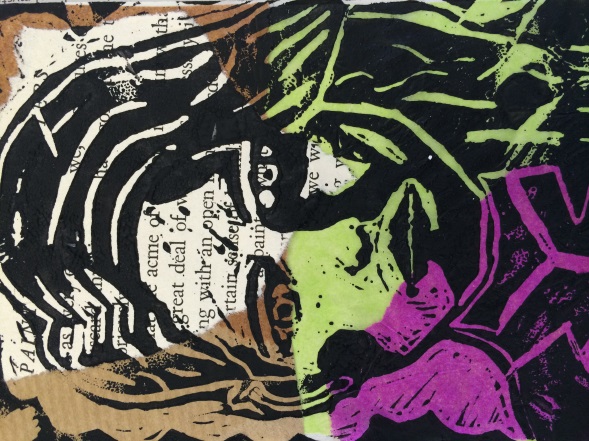 Which print is best and why?What background were you most pleased with and why?How well does your work relate to the German Expressionist artists you have studied? How successful were you in transferring your image to the lino material? Were you pleased with your portrait image, or would you do anything differently?What did you learn from the lino-printing process?